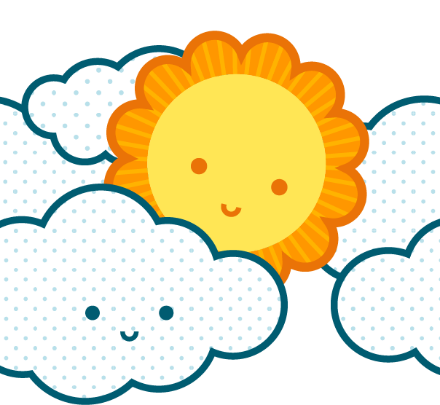 [الاسم][عنوان الشارع]
[المدينة، الرمز البريدي للشارع][الهاتف][عنوان البريد الإلكتروني]@twitter: [اسم المستخدم على Twitter][عنوان موقع الويب][الاسم][عنوان الشارع]
[المدينة، الرمز البريدي للشارع][الهاتف][عنوان البريد الإلكتروني]@twitter: [اسم المستخدم على Twitter][عنوان موقع الويب][الاسم][عنوان الشارع]
[المدينة، الرمز البريدي للشارع][الهاتف][عنوان البريد الإلكتروني]@twitter: [اسم المستخدم على Twitter][عنوان موقع الويب][الاسم][عنوان الشارع]
[المدينة، الرمز البريدي للشارع][الهاتف][عنوان البريد الإلكتروني]@twitter: [اسم المستخدم على Twitter][عنوان موقع الويب][الاسم][عنوان الشارع]
[المدينة، الرمز البريدي للشارع][الهاتف][عنوان البريد الإلكتروني]@twitter: [اسم المستخدم على Twitter][عنوان موقع الويب[الاسم][عنوان الشارع]
[المدينة، الرمز البريدي للشارع][الهاتف][عنوان البريد الإلكتروني]@twitter: [اسم المستخدم على Twitter][عنوان موقع الويب][الاسم][عنوان الشارع]
[المدينة، الرمز البريدي للشارع][الهاتف][عنوان البريد الإلكتروني]@twitter: [اسم المستخدم على Twitter][عنوان موقع الويب][الاسم][عنوان الشارع]
[المدينة، الرمز البريدي للشارع][الهاتف][عنوان البريد الإلكتروني]@twitter: [اسم المستخدم على Twitter][عنوان موقع الويب][الاسم][عنوان الشارع]
[المدينة، الرمز البريدي للشارع][الهاتف][عنوان البريد الإلكتروني]@twitter: [اسم المستخدم على Twitter][عنوان موقع الويب][الاسم][عنوان الشارع]
[المدينة، الرمز البريدي للشارع][الهاتف][عنوان البريد الإلكتروني]@twitter: [اسم المستخدم على Twitter][عنوان موقع الويب]